These labels might be helpful when you are labelling your village. You could also add some labels of your own or write some sentences underneath to explain what you know about Anglo-Saxon village life.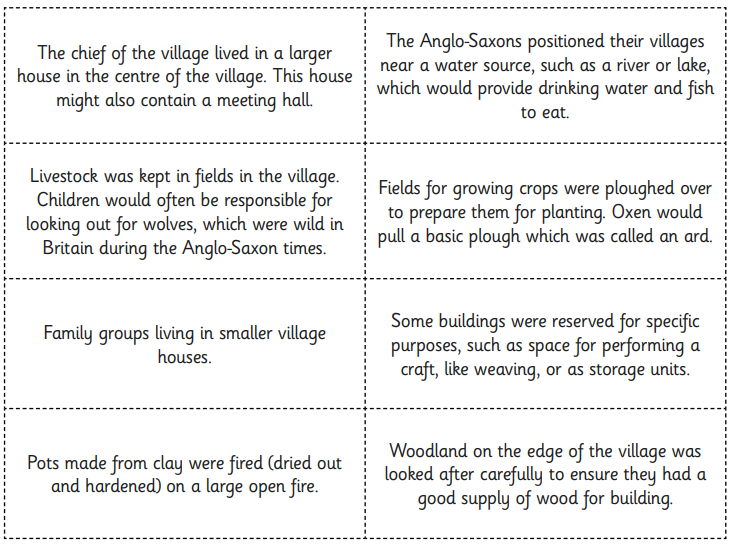 